Рекомендации для родителей на тему «Народная игрушка»Задание 1. Родителям рекомендуется:Рассказать детям о русских народных игрушках, рассмотреть их на иллюстрациях и в натуральном виде.Рассмотреть материал, из которого сделаны игрушки – глина, дерево, керамика.Цвет, форму, величину, части игрушек, рассказать, как в них играют.Побеседовать с детьми о народных промыслах, о том, что игрушки делают народные умельцы.Задание 2. Дидактическая игра «Назови игрушку» (образование относительных прилагательных):Игрушка из дерева (какая?) – деревянная (матрёшка, дудка…); игрушка из глины (какая?) – глиняная (свистулька…); игрушка из керамики (какая?) – керамическая (куколка).Задание 3. Прочитать ребёнку (а с детьми старшего возраста можно и выучить наизусть) «Игрушкины частушки»:Наши руки крендельком, щёки будто яблоки.С нами издавна знаком весь народ на ярмарке.Мы игрушки расписные, хохотушки вятские –Щеголихи слободские, кумушки посадские.Дымковские барыни всех на свете краше,А гусары-баловни – кавалеры наши.Задание 4. Отгадать и выучить загадку.Ростом разные подружкиИ похожи друг на дружку.Все они сидят друг в дружке,Но всего одна игрушка. (Матрёшка)Задание 5. Нарисовать 5 матрёшек (от самой большой до самой маленькой) и сосчитать их по образцу: одна матрёшка, две матрёшки…пять матрёшек (согласование числительных с существительным).Задание 6. Составить описательный рассказ о матрёшке по плану:Какого цвета, размера, формы?Из какого материала сделана?Из скольких частей состоит?Как в неё играют?Задание 7. Вырезать и вклеить в альбом картинки с изображением русских народных игрушек.Задание 8. Поиграйте с детьми«Что за игрушка?»Цель: учить называть предмет и описывать его.

Ход: ребёнок вынимает из чудесного мешочка игрушку, называет её, даёт её описание.
«Угадай игрушку»Цель: формировать у детей умение находить предмет, ориентируясь на его основные признаки, описание.

Ход: на обозрение выставляются 3-4 знакомые игрушки. Воспитатель сообщает: он опишет игрушку, а задача детей — прослушать и назвать этот предмет.
«Кто больше увидит и назовёт?»Цель: учить детей обозначать словом и части, и признаки внешнего вида игрушки.
«Скажи, какой?»Цель: учить детей выделять признаки предмета.

Ход: воспитатель (либо ребёнок) вынимает из коробки предметы, называет их, а дети указывают на какой-либо признак этого предмета. Если дети затрудняются это сделать, воспитатель помогает: «Это кубик. Какой он?»"Сходства и различия" - Учить детей сравнивать между собой народные игрушки, находить сходства и различия.Задание 9. Изготовьте куклы из соломы,  ниток других подручных материалов.Задание 10. Слепите глиняную игрушку и распишите её. Задание 11. Слепите игрушку из пластилина.Задание 12. «Рисуем народную игрушку» по крупе, рассыпанной на подносе.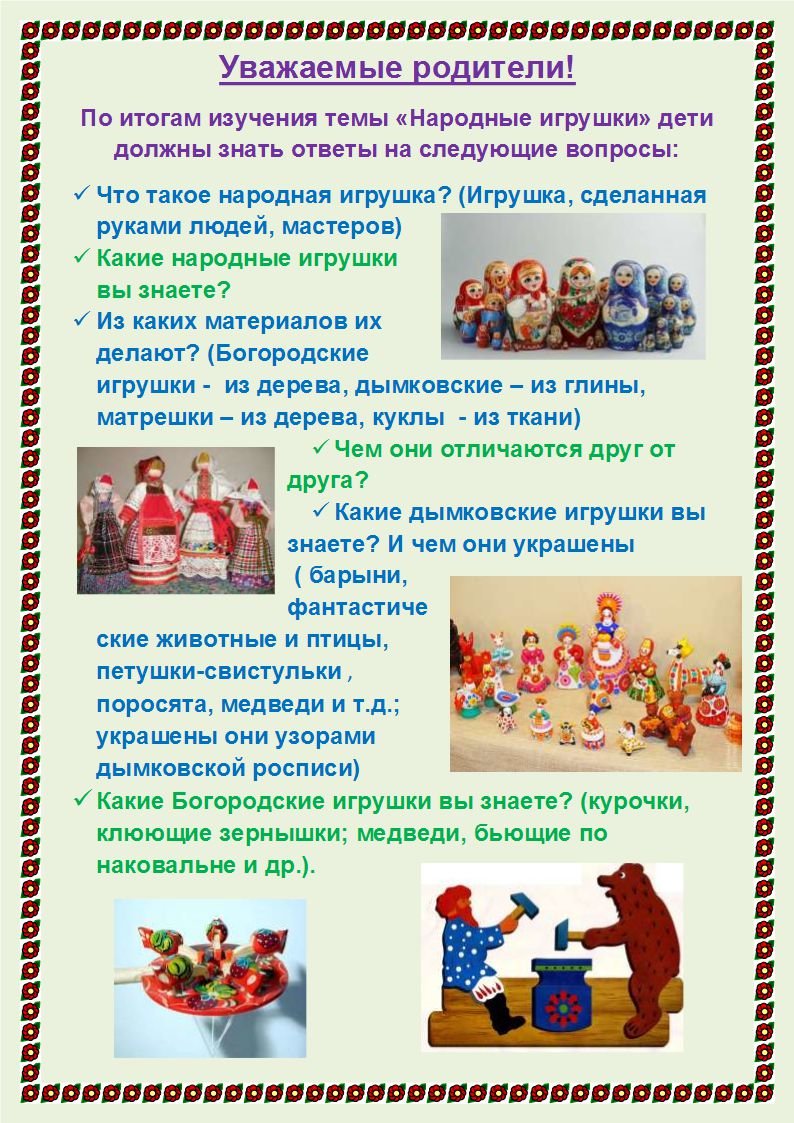 